OFFICE OF THE PRINCIPAL: DIKHOWMUKH COLLEGECAMPUS CODE OF CONDUCT FOR STUDENTSStudents are expected to maintain the highest standardof discipline and dignified manner of behavior inside as well as outside the College campus. They should abide by the rules and regulations of the College and should act in a way that highlights the discipline, punctuality and esteem of the College. OBEY THESE RULESAttending classes in time.Appearing in internal examinations and group discussions is mandatory. No Helmet No BikeDo not leave the campus during class hours without due permissionfrom the Principal or Vice-Principal. Do not gather in front of the college,verandah, corridor, and staircase etc. Spending much time in canteen is prohibited.Wearing uniforms and Identity Card in the college campus is mandatory.Maintain decorum by keeping silence in the academic buildings and library.Use library, computing facilities, common room facilities. Authority will offer award in every month to the highest library visitor.keep the campus neat and clean by using waste baskets. Consumption of intoxicantsstrictly prohibited in the campus.Carefully handle the furniture and all other equipment.Students are not permitted to arrange any sort of political activities, processions, fund collections, unauthorized celebrations and decorations of any magnitude or distribution/display (both physically and electronically) of notice, play cards, banners in the campus.Ragging, harassing juniors, ill treatment to other fellow students or any such form of unhealthy practicesare strictly prohibited in the college.  objectionable and liable to be Otherwise, it will be considered as criminal offence by the law enforcing agencies as per the directives of Hon'ble Supreme Court of India.Misbehavior towards girl students, threat or violence against members of the staffs will be legally addressed.Policy regarding fines: The money collected from the students on various grounds as fines fixed by the authority will be deposited to student’s benefit account and will be utilized for charity work, co-curricular activities and renovation of damaged property.Use of Mobile Phones:Students are not permitted to use mobile phones within the campus except in the Common rooms and under unavoidable circumstances. Normally, it should be kept in silent mode.NC/DC Policy: The college strictly follows the rules of Non-collegiate and Dis-collegiate category students as per University Guidelines.In lieu of solving any grievance on their own, the students must drop the written complaint in the complaint box in front of the office by addressing to the principal.In case of any noncompliance of existing rules which deviates from the vision and mission of the college, the authority will take disciplinary measures up to expulsion from the college. Expulsion from the college is enough for expulsion from the hostel.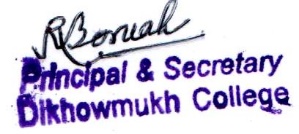          PRINCIPAL        DIKHOWMUKH COLLEGE